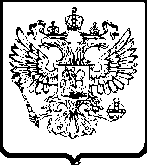 УПРАВЛЕНИЕ ФЕДЕРАЛЬНОЙ АНТИМОНОПОЛЬНОЙ СЛУЖБЫПО ТЮМЕНСКОЙ ОБЛАСТИ. Тюмень,  ул. Холодильная, 58а                                                               тел. 50-31-55АКТ   ПРОВЕРКИ № 07г. Тюмень                                                                                                  14.03.2012г.На основании приказа Тюменского УФАС России от 27.02.2012 № 82  проведено плановое контрольное мероприятие в отношении ООО “Патрон” (625000, г. Тюмень, ул. Ленина, 63).Продолжительность проверки: 1 рабочий день.Акт составлен __________.С копиями приказа о проведении проверки ООО «Патрон» ознакомлен 29.02.2012.Лица, проводившие проверку: главный специалист-эксперт ___________, специалист-эксперт ______________. В проведении проверки принимал участие: заместитель директора ООО “Патрон” ______________.Предметом проводимой проверки является соблюдение требований антимонопольного законодательства при использовании муниципального имущества, предоставленного департаментом имущественных отношений администрации г. Тюмени в качестве муниципальной преференции.Период, за который проведена проверка соблюдения антимонопольного законодательства: с момента предоставления муниципальной преференции по настоящее время.Срок проведения проверки: с 01.03.2012 по 29.03.2012.Дата проведения проверки: 12.03.2012.В соответствии с заявлением департамента имущественных отношений администрации г. Тюмени от 23.11.2010 № 6382  согласие антимонопольного органа испрашивалось на предоставление ООО “Патрон” муниципальной преференции путем передачи в аренду нежилого помещения, находящегося по адресу: г. Тюмень, ул. Ленина, 63/3 (площадью 225,3 кв.м.) для осуществления торговли спортивными, туристическими и рыболовными товарами.Письмом Тюменского УФАС России от 29.11.2010 № ДШ/8096 было согласовано предоставление муниципальной преференции путем передачи указанного недвижимого имущества сроком на 5 лет в указанных в заявлении целях – поддержка субъектов малого и среднего предпринимательства.Недвижимое имущество было передано ООО “Патрон” на основании приказа департамента имущественных отношений администрации г. Тюмени от 14.12.2010 № 1167. Инспекцией было установлено, что по адресу: г. Тюмень, ул. Ленина, д. 63/3, осуществляется ремонт предоставленного помещения.Согласно представленным документам ООО “Патрон” является субъектом малого предпринимательства согласно критериям, установленным Федеральным законом от 24.07.2007 №209-ФЗ «О развитии малого и среднего предпринимательства в Российской Федерации».При проведении проверки признаки нарушения антимонопольного законодательства со стороны проверяемой организации не установлены.Прилагаемые документы (копии): - письмо в адрес ООО “Патрон” от 29.02.2012 №РВ/1025 о проведении проверки;- договор аренды от 26.07.2011 № 071128095;	- сведения о среднесписочной численности работников ООО “Патрон” за предшествующий календарный год;	- бухгалтерский баланс (14.11.2011);- платежные поручения № 298 от 06.03.2012, № 299 от 06.03.2012, № 139 от 07.02.2012, № 147 от 07.02.2012; - оборотно-сальдовая ведомость по счету 001 (период: январь 2011-февраль 2012), оборотно-сальдовая ведомость по счету 60.01 (период: январь 2011-февраль 2012), акт сверки (взаимных расчетов за период: январь 2011-февраль 2012)Подписи лиц, проводивших проверку:                                             _________                                                                                                           ___________С актом проверки ознакомлен, копию акта со всеми приложениями получил:«____»_________ 2012 г.                           _________________ Отметка об отказе руководителя проверяемого лица (его уполномоченного представителя, иного должностного лица) подписать акт ____________________________________________________________________Руководитель инспекции                                                                     __________